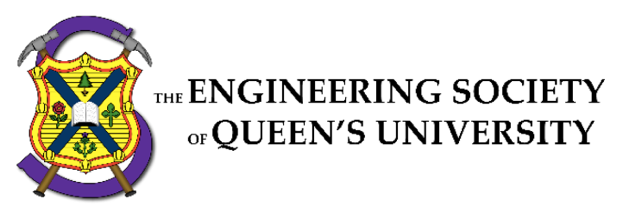 Council MinutesThursday, January 12th, 20176:00pm, Dunning Hall 27Speaker: Kevin CoreySecretary: Libby Anderson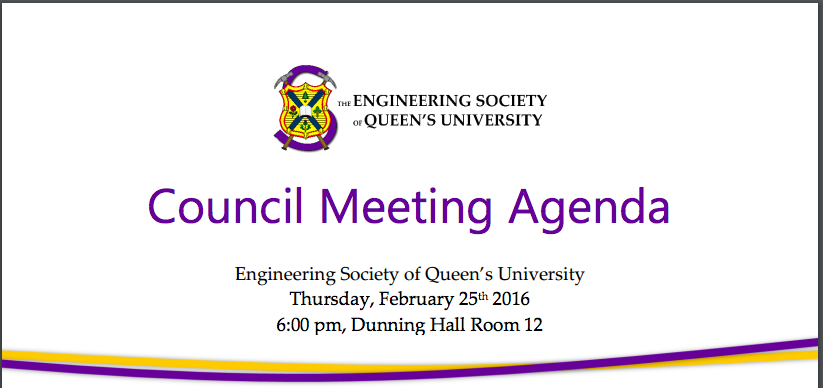 Council begins: 6:01 pm.Erica Moran proxies for Emily TownsendLilly Nicholls proxies for Kevin CoreyNichola Trinh proxies for Charlie RenzoniGalvin Niu proxies for Vanessa KramerGabi Samek proxies for Laura EssakI. ATTENDACEKevin Corey: Please click 1 if you are your voting position and 2 if you are a proxy.II. ADOPTION OF THE AGENDAMotion 1   Whereas: 	The previous Council took place a long time ago; & whereas: 	it’s important that we remember what happened;BE IT RESOLVED THATCouncil approve the agenda of the Council meeting of Thursday, January 12th 2017 as seen on the Engineering Society website.Moved by: Lianne ZelsmanSeconded by: Kevin CoreyMotion passes, 6:03 pm (26, 0, 0)III. Adoption of the MinutesMotion 2  Whereas: 	The previous Council took place a long time ago;& whereas: 	it’s important that we remember what happened;BE IT RESOLVED THATCouncil approve the minutes of the Council meeting of Thursday, November 24th 2016 as seen on the Engineering Society website.Moved by: Lianne Zelsman Seconded by: Libby AndersonLianne Zelsman: Allison’s away today and Libby is filling in, so go easy on her. If you have any questions about the last minutes you can ask me or Allison.Tyler Snook: It’s supposed to be 2016 not 2017.Motion passes, 6:05 pm (25, 0, 0).IV. Speaker’s Business   Kevin Corey: Hi I’m Kevin Corey. I am your deputy speaker. There are a lot of new names and faces, so I will do my best. Please clarify acronyms. There is pizza. It’s going to be a short council, so we didn’t order as much, so go for 2 pieces and if there’s any left we can divide it. V. BREAKCouncil breaks, 6:06 pm.Council resumes, 6:09 pm. VII. New Business: Motions 3-4MOTION 3Whereas:	HR had to do training alone last year;& whereas: 	that was not rad;BE IT RESOLVED THAT	Council approve the changes to Policy sections β: Society Leadership and γ: Hiring and Transition as seen in APPENDIX “MORE-TRAINING”, to introduce the position of Training Officer under the Director of Human Resources.Moved by: Rachel McConnell Seconded by: Taylor SawadskyRachel McConnell, Opening: Basically, introducing this positon I would be passing off duties for the training conference and updating the training manual to training offices which the new Director of HR has the option to hire.Taylor Sweet: 10.4 seems to be a sentence fragment.Lianne Zelsman (point of information): All these motions have tons of typos. I’ve fixed lots of them but they don’t all appear on here.Motion Passes: 6:11 pm (26, 0, 0)Motion 4Whereas:	Feedback has been really successful this year;& whereas: 	there is more work than one Feedback Officer can feasibly do;BE IT RESOLVED THAT	Council approve the changes to Policy section β: Society Leadership and γ: Hiring and Transition as seen in APPENDIX “MORE-FEEDBACK”, to allow more than one Feedback Officer to be hired at the discretion of the Director of Human Resources.Moved by: Rachel McConnell Seconded by: Taylor  SawadskyRachel McConnell, Opening: First off, I’m very proud of those middle names. This motion lets the Director of HR hire multiple feedback officers instead of just one, since it’s a lot of work for just one person.Motion passes, 6:13 pm (27, 0, 1)VIII. Executive reportsi) PresidentTaylor Sawadsky: Hello everybody. Sorry I was late. Welcome back from the holiday season. There’s not a ton going on. Myself with some others have been working on FEAS (faculty of engineering and applied science) stuff. We have a new faculty health coordinator and I will be meeting with her soon. If you have questions or concerns about this, ask me. I’m also on the hiring panel for the new dean, so if you have any opinions about that let me know. Also directorship appications are open and elections are starting soon. The first years should start the engineering hymn since they just passed their first semester.Council signs the Engineering Hymn.II) Vice president of OperationsTyler Bennett: There’s not too much going on. I got a new sweater over the break *applause*. I got a chance to draft some policy about investment structure. The finance committee is meeting soon. We’re just getting on with all operations and services. I’m glad to see all the first years here are fully clothed. Unfortunately frost week makes some people uncomfortable. We can’t dictate what people wear, but I have heard that some people are uncomfortable during class because of it.III) vice president of Student affairsEvan Dressel: This break I was hoping to get all of my transition manual done, but I got half since I was in Dubai and the internet connection was not always great. I’ll be finishing it in the next couple months. Also, compost is coming to the ILC! We are doing a test pilot for the whole university and we want to make sure we do this right, since we will be the example for the rest of the university. We want it fully implemented in the entire university by 2018/19. I have been working with FYPCO on the Engenda. There has been some delay, but we will have all the photos and everything soon. There are lots of events and conferences happening soon and delegate applications are open for most of them. Engweek is happening next week, so get your tickets before they run out.IX. Director Reports  i) Academics   Daniel Tamming: The largest update is that I will be taking over as Englinks coordinator. Other than that, there’s not too much news to report. I was in whistler. I just rushed in here and I’m sure more will come to mind later.ii) Communications  Heather Simmons: It’s pretty much all in the report. I’ve been working on some transition materials. We picked up one viewer on our last stream!iiI) Community outreachEmma Howard: Not much is happening. Fix and clean we have a new sign up system, so sign up for that in groups of 4. The external relations committee starting soon. Thanks for your contributions from last council.iv) conferences Taylor Sweet: Since the break I’ve been discussing progress with chairs and setting up payment. A lot of conferences are coming up. Queen’s engineering competition is hiring a new chair. Ask me If you have any questions. Committee on bursaries is hiring. It’s a very rewarding committee if you’re interested. I can also confirm that I met Justin Trudeau and he is taller in person.v) Design   Max Lindley-Peart: All in report.vi) Events   Francesca Feldman: All in report.vii) Finance   Connor McMillan: It’s good to be back. All was quiet over break, but as soon as I got back I got a bunch of emails. In the future if you need to make a payment of over $10,000 please let us know in advance.viii) First Year   Alan Goodman: It’s all been first year conference stuff mostly. I’ve been working on my transition material. I can’t wait to get a lower!ix) Human Resources   Rachel McConnell: I actually did a lot of stuff. I did my transition manual and a transition checklist to make sure I cover everything with my lower. I was able to eat real human food over the break. There were a huge amount of surveys from the feedback officer. There’s a racism forum in last week of January if anyone’s interested in talking about the party or anything else concerning racism on campus. My equity officer is also planning equity town halls and networking workshop for negotiating wages. The recruitment officer is planning the Winter Hiring Fair and interview workshops.x) Information Technology  Robert Saunders: IT land is great. It’s pretty much all in the report.xi) Internal Affairs  Lianne Zelsman: Elections are under way. Election packages are due Wednesday next week. Also, the last 2 councils are weeks 10 and 12, not 9 and 11.xii) Professional Development   Nathaniel Wong: I’m doing a presentation on resume reviews for networking. Feb 4th is the alumni networking summit. Tickets are available in the ILC and online.xiii) Services  Tyler Snook: Over the break I did transition stuff and helped define what the capital fund is. I’m looking for new name for it as well. We’re also started a group chat for redecorating the Clark stairs since they need some work. There will be a managers meeting in the next couple weeks to promote manager positions. If you’re interested in manager position, you can talk to me or Tyler Bennett. Also science quest is hiring business and outreach directors.x. Question Period for ED teamTaylor Sawadsky: I’d like to add a motion. Motion 5Whereas:	The Rector gives out the Tricolour award every year and it’s the highest award given to a student at Queen’s;& whereas: 	an engineering representative needs to be on the selection committee;& whereas:	Max Lindley-Peart was supposed to sit on this committee, but no longer can;BE IT RESOLVED THAT	Council elect Loralyn Blondin to sit on the Tricolour Selection Committee from January 27-29 2017. Moved By: Taylor SawadskySeconded By: Tristan BrunetTaylor Sawadsky, Opening: We’re looking for someone to sit on the tricolor award selection committee. It’s an award that goes to graduating students and is the highest award that can be received at Queen’s. Last year it was a person who did all the rebranding for ghetto. The committee will be meeting January 27th to January 29th. You will get to see a lot of cool stuff and meet cool people. You have to be available those days to participate.Kevin Corey: We need a vote to carry the motion. We need 2/3 majority.Motion carries, 6:32 pm (27, 0, 0)Julianna Jeans: I am kinda just wondering why this is coming to council?Taylor Sawasdsky; Typically it is opened to ED team first and if they don’t want it, then it passes to council.Emma Howard: Can we nominate people?Emma Howard nominates Loralyn Blondin, seconded by Tyler Bennett. Loralyn Blondin accepts the nomination.  Tyler Snook nominates Matthew Whittle, seconded by Tristan Brunet. Matthew Whittle respectfully declines the nomination.  Tristan Brunet nominates Galvin Niu, seconded by Julianna Jeans. Galvin Niu respectfully declines the nomination.Sam Anderson nominates Danny Arab, seconded by Taylor Sweet. Danny Arab respectfully declines the nomination.Tristan Brunet nominates Alan Goodman, seconded by Galvin Niu. Alan Goodman respectfully declines the nomination.Kevin Corey: We will entertain 2 questions 30 sec to answer.Tyler Bennett: What do you think are some values that embody people to get the tricolor award?Loralyn Blondin: It’s a bunch of different things. Someone who gets the tricolor award is someone who sincerely cares about the student body. They should portray all characteristics that they want to bring out in the student body. They should create a long lasting impact for the better future for students.All members voted in, 6:38 pmMotion passes, 6:39 pm (25, 0, 1)Loralyn Blonding abstainsXi. Faculty Board Report  Matt Whittle: Faculty hasn’t met yet.XIi. Alma Mater Society Report   Isabelle Wright: We reviewed the procedure manual. We had a discussion period. It seems shifty. Discussion on open forum on racism. Also some discussion on non academic misconduct.XIII. Senate Report  Erica Moran: Senate hasn’t met in over a month, yet a lot of work has transpired behind the scenes. As Senators, we voted in November  to create a Principal’s Implementation Committee on Racism, Diversity, and Inclusion to address the concerns of the Queen’s Community with the state of equality on campus. Students, faculty, and staff had the opportunity to apply to be on this Committee, with Senate electing Dr. Laeeque Daneshmend, a faculty member in the Robert M. Buchan Department of Mining Engineering and cross-appointed to the Department of Mechanical and Materials Engineering; Nilani Loganathan, a staff member in the Business Career Centre; and Hana Chaudhury, a third-year Commerce student. Principal Wolfe will appoint the remaining members of the committee, comprising one student, one faculty, and one staff from the remaining list of applicants later this week. This committee has been tasked with examining all reports addressing the state of equality on Queen’s campus over the past 32 years, with emphasis on the recent D.A.R.E Report (Diversity, Anti-Racism, and Equity Report) and the D.E.T. Report (Diversity and Equity Task Force Report). Actionable items for both short and long term change from these reports will be presented to the Principal to implement.Kevin Corey: The principle chooses 3 more, so it’s a 6 person committee in total.XIV. Engineering Review Board Report Emily Varga: Haven’t met yet.XV. Advisory Board Report Sam Anderson: Haven’t met yet. Everything’s going well.XVI. Club ReportsI) Eng PhysConnor Kapahi: We just finished our merch contest. We have pool with profs soon, but not too much going on with us.ii) EceHazik Ahmad: Not much to say other than we’re finally settling ambrose patches. There have been some changes to 3rd year design projects. There will be a meeting with our program coordinator to discuss some topics.iii) mechanicalKorrah Bland: We have not met this year yet, but we will have beers with profs. We will also have a banquet this semester and merch 2.0 this semester.iv) miningFelix Goetz: We just had our first meeting yesterday. Final prep for Canadian and International Mining Games. We got to the next round in the mining and metallurgy competition and we will prep for fur cup soon.XVII. Year Reports   I) Sci’17  Nichola Trinh: Also haven’t met yet soon, but we are organizing the year book and gifts.XI) Sci’18   Loralyn Blondin: This year on the 18th we have a tea room open mic night. Later in semester we have an undies takeover. Also, happy new year form sci 18!XII) Sci’19Clare Butler: Haven’t met yet. We’re just tying up last year’s merch. We had a Clark takeover and are working on an undies takeover.XII) Sci’20Cooper Midroni: There’s not much happening. We will have a new meeting time in second semester. We are also setting up some new portfolios for the year exec.XVIII. Statements and Questions by Members  Tyler Bennett: Coming up at end of month, the company Imagine is looking to make some money on advertising. Let your peers know about it!Connor Meeks: So we are hiring new department head at end of May. There is just an interim one right now. There will be some changes to the title of course of 151. Our info night for first years is on the 18th at 7:00. I recommend you go to all the info nights to get some good perspective. Daniel Tamming: The stools have arrived. Enjoy the stools. Thanks for helping me pass those stools.Max Berkowitz: Are they there?Daniel Tamming(point of information): The stools have been implemented and are in tricolor order.Matthew Whittle: FREC hiring season has begun. We’ve made a lot of changes. Come to the info session tonight. It’ll be full run of the whole thing. Deadline for FRECs is the 18th at 6pm. Tell everyone to apply.Taylor Sawadsky: The hiring process has changed, so if you’re telling people about it it’s not the same as when you applied, so be careful.Stuart Fowler: The apple info night is during council next council. If you have commitment you can talk to me.Danial Tamming (point of information): How is the hiring process different?Matthew Whittle: We made a number of changes. First combing plant and FREC hiring, since there seems to be a divide between them. They should be hired under same process. The size of applications groups are smaller, so 3 hiring panels can make it more efficient. It’ll be more painless. We are also changing the skit component. The relevant information is online. The point is for the process to be better for everyone.XIX. DISCUSSION PERIOD: Council transitionEvan Dressel: Last year policy was passed to shift the term for exec/director team. Both year execs and discipline reps are hired before agm (annual general meeting), so you will be out by agm. Does this make sense? Agm is a meeting where everyone in the society has a vote. It’s where we ratify the director team and open the constitution and larger matters in the society. If you have questions or comments talk to me.Loralyn Blondin (point of information): What does AMS do?Evan Dressel (point of information): They transition at the end of year and do a fake assembly where the talk and everyone meets and then they go into next year and start their real assemblies after that.Galvin Niu: Can you clarify?Evan Dressel: They do assembly through the entire year and once that’s done they hire the new team. The new people get together for a practice assembly and when that’s done they go with regular assembly.Tristan Brunet: Could we get questions that Evan asked on screen?Anne Fergusson: For fourth years it’s better later because of internships.Julianna Jeans: I don’t think it makes sense for years and disciplines and ED to be hired at different times, so we should line them up. Stuart Fowler: Does that mean you have to push back elections as well?Julianna Jeans (point of information): No. ED team starts and May 1st, so you just don’t elect until then.Tyler Snook: Yeah that makes sense and then new and old can be there together.Ryan Kealey: Echoing Tyler, this was my first year voting on council and it helps having someone else doing the same thing as you at the same time.Tristan Brunet: Echoing everything. Also for speaker it helps with rules.Connor Meeks: I would recommend putting all election at approximately the same timeLianne Zelsman (point of information): All year exec and discipline clubs are after general and before AGM.Connor Meeks: We should make some kind of timeline ahead of time. Julianna Jeans (point of information): Was there a reason for council speaker question to be asked?Lianne Zelsman (point of information): Not particularly. I just did it in the case that someone may think of a reason that Speaker may be different.Tyler Snook: Are there any timelines that don’t work for this transition?Kevin Corey (point of information): Senators don’t transition until September, so when I left as AMS rep for sci’19 I had whole summer off. Tyler Snook: It doesn’t seem like there’s any issues.Motion to Close:Moved by: Julianna JeansSeconded by: Loralyn BlondinMotion Passes: 7:03 pm (26, 0, 0)